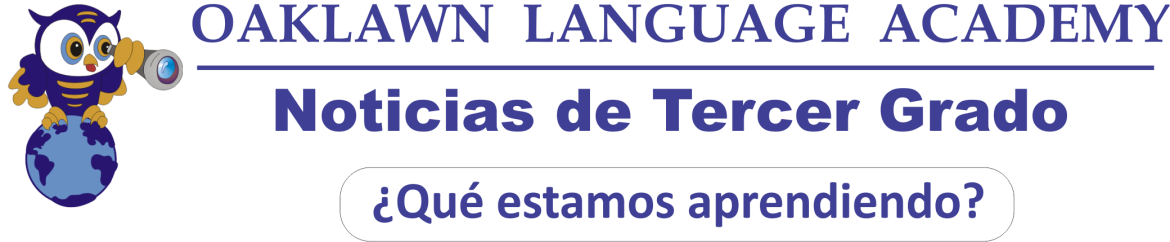 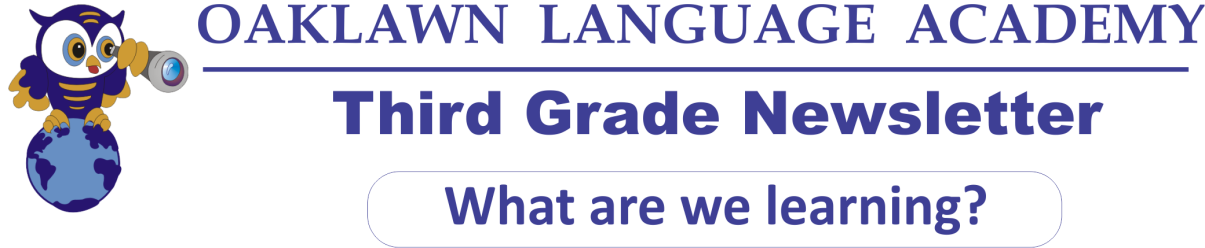 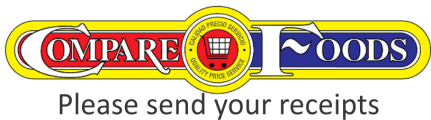 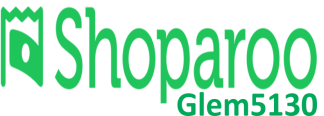 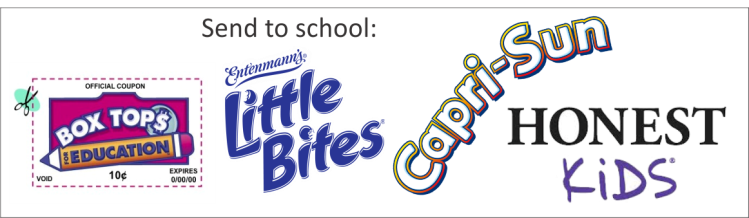 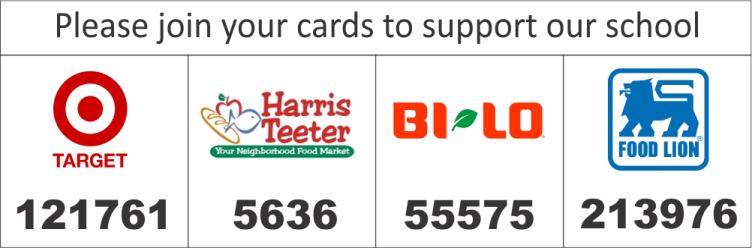 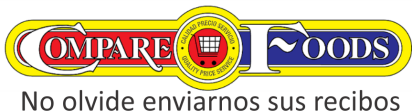 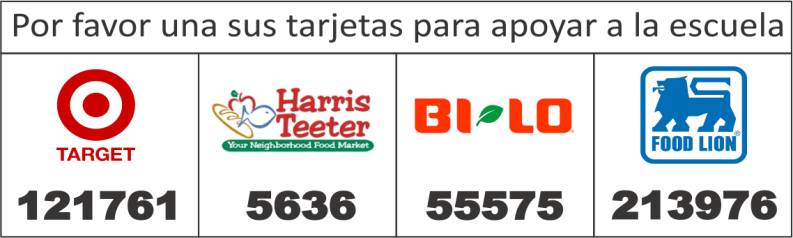 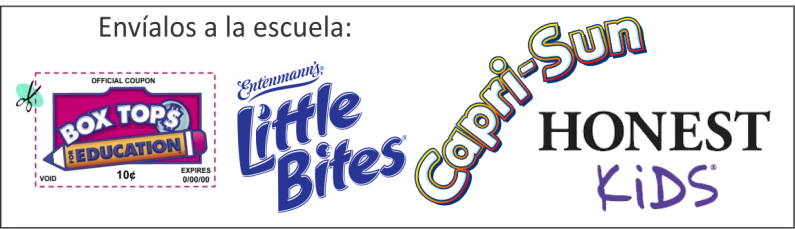 DATES TO REMEMBERDATES TO REMEMBER8thTeacher Workday 10th Report cards will be sent home11th No School – Veterans Day17th Quarter 1 Awards Ceremony 9:30-10:3023rd-25th No school – Thanksgiving Break 